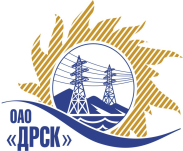 Открытое Акционерное Общество«Дальневосточная распределительная сетевая  компания»Уведомление о внесение изменений № 258/ТПиР от 09.02.2015 г.в Извещение и закупочную документацию по открытому запросу предложений «Монтаж автоматической противопожарной сигнализации» для филиала  ОАО «ДРСК» - «Приморские электрические сети»г. Благовещенск                                                                                                       20.02.2015 г.Организатор: ОАО «Дальневосточная распределительная сетевая компания» (далее ОАО «ДРСК») (почтовый адрес: 675000, г. Благовещенск, ул. Шевченко 28, тел./факс: 8 (4162) 397-205, e-mail: okzt7@drsk.ruЗаказчик: ОАО «Дальневосточная распределительная сетевая компания» (далее ОАО «ДРСК») (почтовый адрес: 675000, г. Благовещенск, ул. Шевченко 28, тел./факс: 8 (4162) 397-205, e-mail: okzt7@drsk.ruСпособ и предмет закупки: открытый запрос предложения закупка № 114 «Монтаж автоматической противопожарной сигнализации» для филиала  ОАО «ДРСК» - «Приморские электрические сети».Извещение опубликованного на сайте в информационно-телекоммуникационной сети «Интернет» www.zakupki.gov.ru (далее — «официальный сайт») от 09.02.15 г. под № 31502005212.Изменения внесены:В Извещение: пункт 11 читать в следующей редакции: «Срок предоставления Документации о закупке: с 09.02.2015 г. по 27.02.2015 г.»пункт 17 читать в следующей редакции: «Сведения о дате начала и окончания приема предложений, месте и порядке их представления Участниками: Срок начала приема предложений – 09 февраля  2015 г. Срок окончания приема предложений 11:00 местного (благовещенского) времени (05:00 московского времени) 27 февраля 2015 г. Предложения представляются в соответствии с требованиями закупочной документации. Предложение должно быть подано на бумажном носителе в запечатанном конверте (с приложение  сканированного оригинала предложения на электронном носителе) по адресу: 675000, г. Благовещенск, ул. Шевченко 28, каб. 244. Возможна отправка сканированного оригинала предложения на электронный адрес секретаря закупочной комиссии e-mail: okzt7@drsk.ru с обязательным последующим предоставлением оригинала предложения на бумажном носителе».пункт 18 читать в следующей редакции: «Дата, время и место вскрытия конвертов с предложениями: Организатор проведет процедуру публичного вскрытия конвертов с предложениями по адресу: 675000 г. Благовещенск, ул. Шевченко, 28, каб. 244 в 11:15 местного (благовещенского) времени (04:15 московского времени) 27 февраля 2015 г. На этой процедуре могут присутствовать представители Участников запроса предложений».пункт 19 читать в следующей редакции: «Дата, время и место рассмотрения предложений:  Предполагается, что рассмотрение предложений участников будет осуществлено в срок до 25 марта 2015 г. по адресу Организатора. Организатор по согласованию с Заказчиком вправе, при необходимости, изменить данный срок.»пункт 20 читать в следующей редакции: «Дата, время и место подведения итогов закупки: Организатора, подведение итогов  запроса предложений будет осуществлено в срок до 10 апреля 2015 г. по адресу Организатора. Организатор по согласованию с Заказчиком вправе, при необходимости, изменить данный срок.»В Закупочную  документацию:пункт 4.2.17. читать в следующей редакции: «11:00 часов местного (Благовещенского) времени (05емьсот пятьдесят пять тысяч четырестадвести:00 часа Московского времени) «27» февраля 2015 года».пункт 4.2.18. читать в следующей редакции: «11:15 часов местного (Благовещенского) времени (05емьсот пятьдесят пять тысяч четырестадвести:15 часа Московского времени) «27» февраля 2015 года. по адресу 675000, Благовещенск, ул. Шевченко, 28, каб. 244».пункт 4.2.19. читать в следующей редакции: «Предполагается, что рассмотрение предложений будет осуществлено в срок 25.03.2015 г. по адресу Организатора. Организатор вправе, при необходимости, изменить данный срок».пункт 4.2.20. читать в следующей редакции: «Предполагается, что подведение итогов  запроса предложений будет осуществлено в ОАО «ДРСК»  до 10.04.2015 г по адресу 675000, Благовещенск, ул. Шевченко, 28, каб. 244. Организатор вправе, при необходимости, изменить данный срок».	Все остальные условия Извещения и Закупочной документации остаются без изменения.Ответственный секретарь2 уровня ОАО «ДРСК»	                                                                           М.Г. ЕлисееваКоротаева Т.В. тел.(416-2) 397-205okz71@drsk.ru